Publicado en Madrid el 14/06/2022 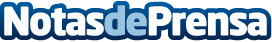 FCC celebra su Junta General de Accionistas 2022FCC ha celebrado hoy en Madrid su Junta General de Accionistas. En ella se han aprobado todos los puntos del orden del día, entre los que se incluían las cuentas anuales del ejercicio 2021Datos de contacto:FCC91 757 28 51Nota de prensa publicada en: https://www.notasdeprensa.es/fcc-celebra-su-junta-general-de-accionistas-2022 Categorias: Nacional Inmobiliaria Finanzas Construcción y Materiales http://www.notasdeprensa.es